Søknad om dispensasjon fra utdanningskravet jf. lov om barnehager § 25 Pedagogisk bemanning andre ledd og forskrift om pedagogisk bemanning og dispensasjon i barnehage § 3 Midlertidig dispensasjon fra utdanningskravet og kravet om norskferdigheter, første ledd.Dato: ………   Underskrift barnehageeier: ………………………………Underskrift styrer/daglig leder dersom barnehageeier har delegert myndighet……………………………………Søknaden sendes til Ås kommune via eDialog (be barnehagemyndigheten om saksnummer) eller via post, Ås kommune, Oppvekst og opplæring, postboks 195. 1431 Ås. Kommunale barnehager; se KSX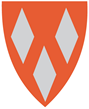 Opplysninger om barnehagenOpplysninger om barnehagenBarnehagens navn:Kontaktperson for søknaden:(navn og stilling)Type barnehage:(privat /kommunal)Antall plasser i bruk:Antall barn under 3 år:Antall barn over 3 år:(barn regnes for å være over tre år fra og med august det året de fyller tre år)Totalt antall barn i barnehagen:Barnehagens bemanningBarnehagens bemanningKrav til antall pedagogiske ledere:(barnehagen skal ha minst én pedagogisk leder per syv barn under tre år og én pedagogisk leder per 14 barn over tre år. Ett barn til utløser krav om en ny fulltidsstilling som pedagogisk leder. Barn regnes for å være over tre år fra og med august det året de fyller tre år).0, 000 % stilling(antall personer samt hvor mange prosent stilling til sammen)Antall pedagogiske ledere med godkjent utdanning per. d.d.:(antall personer og stillingsstørrelse totalt)0, 000 % stilling(antall personer samt hvor mange prosent stilling til sammen)Antall innvilgede dispensasjoner ved per. d.d.: 0, 000 % stilling(antall personer samt hvor mange prosent stilling til sammen)Stillingsstørrelse styrer:0, 000 % stillingStyrers utdanning:(barnehagelærer eller annen utdanning?)Barnehagens totale grunnbemanning per d.d.:0, 000 % stilling(antall personer samt hvor mange prosent stilling til sammen)Stillingen det søkes dispensasjon for: Stillingens størrelse:Tidsrommet det søkes dispensasjon for:(kan søkes for inntil ett år om gangen)Vedrørende utlysningen av stillingen
Søkerliste som viser alle søkere til stillingen med navn og relevant utdanning/arbeidserfaring skal vedlegges.Vedrørende utlysningen av stillingen
Søkerliste som viser alle søkere til stillingen med navn og relevant utdanning/arbeidserfaring skal vedlegges.Vedrørende utlysningen av stillingen
Søkerliste som viser alle søkere til stillingen med navn og relevant utdanning/arbeidserfaring skal vedlegges.Stilling ble utlyst via: (avis, NAV, nettsted mfl.)Dato for utlysningen/ene:Søknadsfrist/frister:Antall kvalifiserte søkere: (Søkere med godkjent utdanning)Opplysninger om kandidaten det søkes dispensasjon forCV med kopi av relevante vitnemål og attester skal vedlegges søknadenOpplysninger om kandidaten det søkes dispensasjon forCV med kopi av relevante vitnemål og attester skal vedlegges søknadenOpplysninger om kandidaten det søkes dispensasjon forCV med kopi av relevante vitnemål og attester skal vedlegges søknadenNavn og fødselsdato:Utdanning:  Relevant praksis:Har vedkommende hatt dispensasjon tidligere i denne barnehagen:(Ved ja, sett inn tidspunkter for tidligere gitte dispensasjoner)Har vedkommende hatt dispensasjon tidligere i andre barnehagen, evn hvor og når:Eier/styrers plan for veiledning:(Se retningslinje)Eier/styrers begrunnelse for søknaden: (se retningslinje)